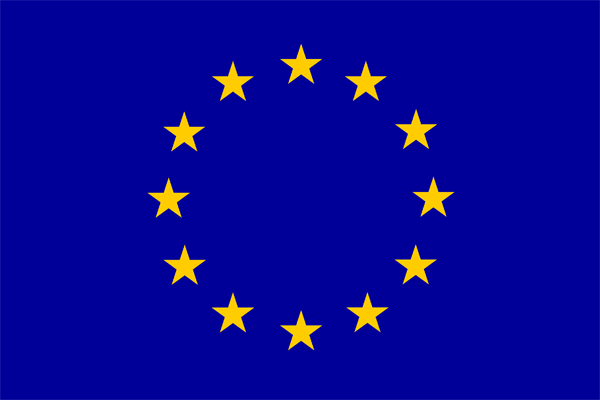 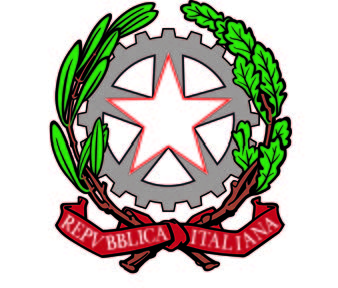 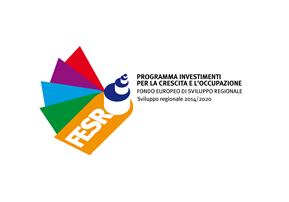 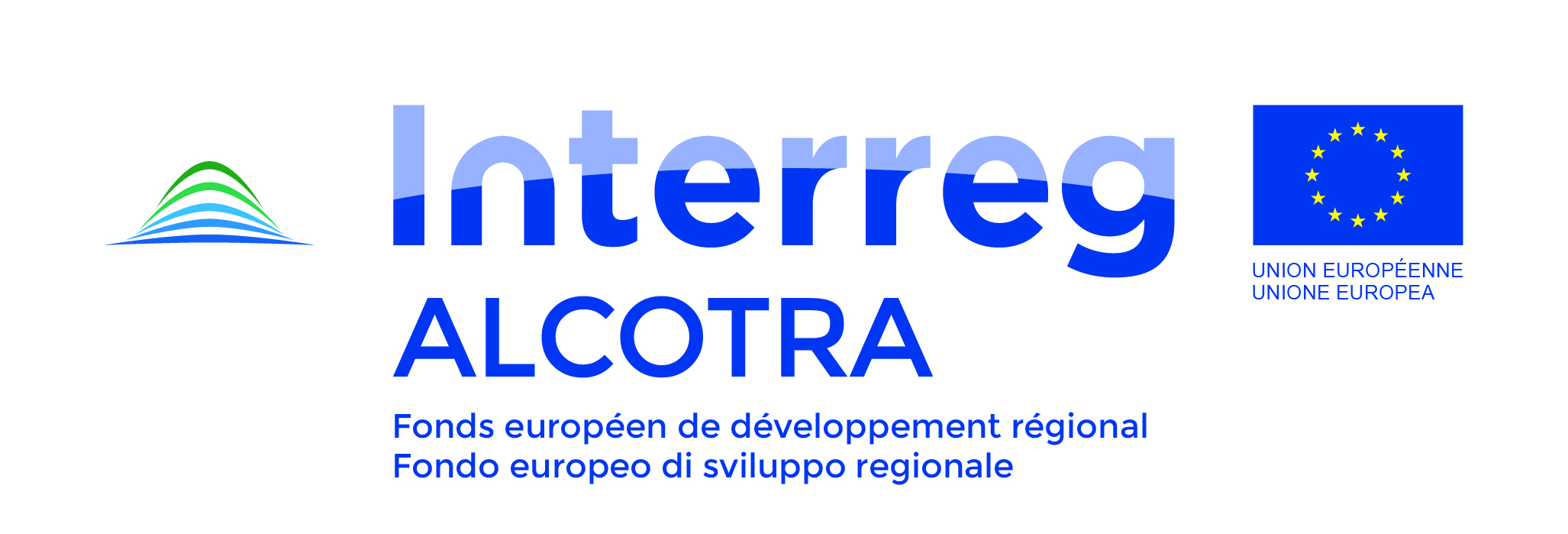 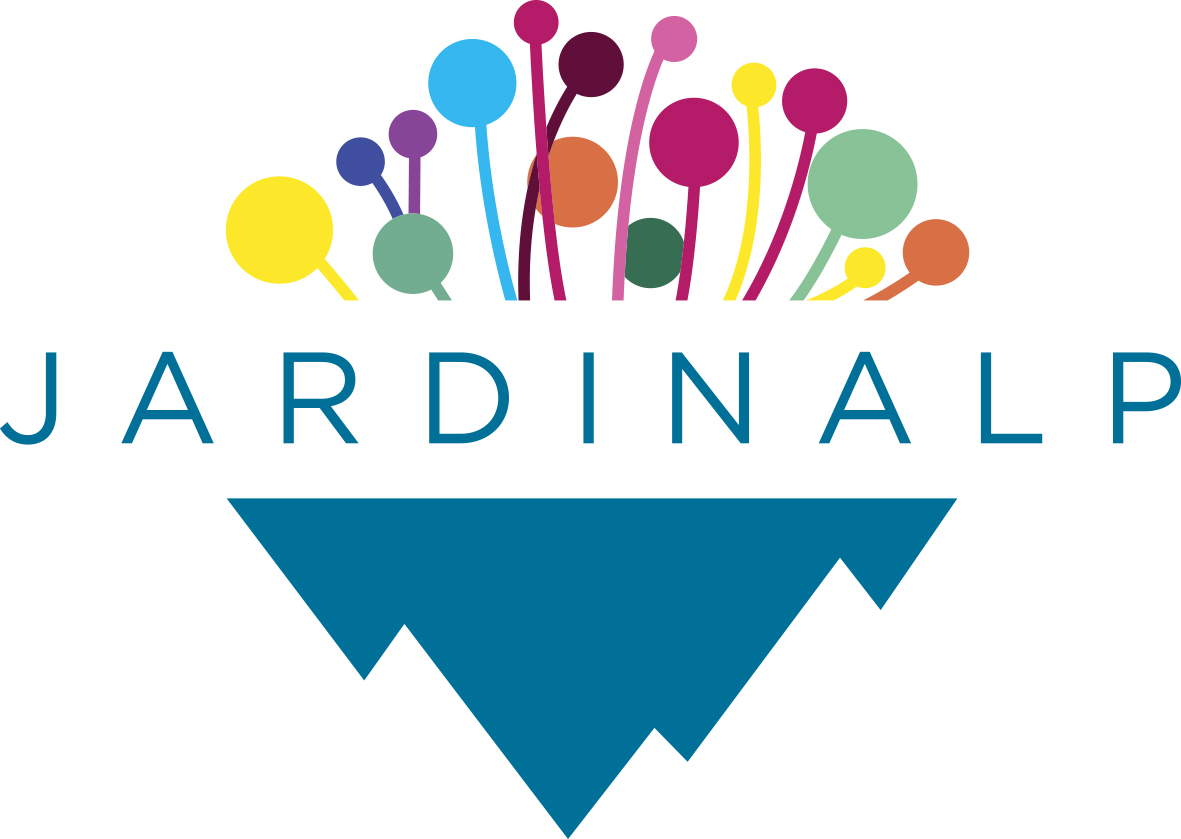 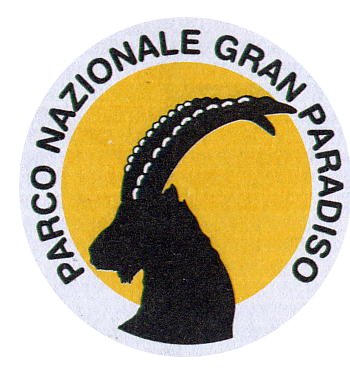 All’Ente Parco Nazionale Gran Paradisoparcogranparadiso@pec.pngp.itMANIFESTAZIONE DI INTERESSEPER LA PARTECIPAZIONE ALLA PROCEDURA, AI SENSI DELL’ART. 36, COMMA 2, LETTERA A) DEL D.LGS. 50/2016, E S.M.I., PER L’EVENTUALE AFFIDAMENTO DEL SERVIZIO DI PROGETTAZIONE E REALIZZAZIONE DI UN’APPLICAZIONE PER SMARTPHONE PER LA VISITA IN AUTONOMIA DEL GBA PARADISIA – AZIONE WP 2.1.2 - PROGETTO INTERREG n. 1745 JARDINALPCUP  C66J16001600007  CIG  Z7C241FD91Il/La sottoscritto/______________________________________________________________nat_ a ________________________________  il  ____________________________________residente in  ____________________________________________________CAP______________via/fraz./loc._________________________________________________________n° _______indirizzo di posta elettronica _________________________________________________________indirizzo di posta elettronica certificata __________________________________________________________COD. FISC .  ______________________________________________________________________P. I.V.A. _________________________________________________________________________recapito telefonico ______________________________________________________________in qualità di _____________________________________________________________________MANIFESTAil proprio interesse a partecipare all’avviso esplorativo ai fini dell’eventuale successivo affidamento, ai sensi dell’art. 36, comma 2. lett. a), del D.Lgs. 50/2016, del servizio in oggetto indicato.A tal fine, ai sensi degli articoli 46 e 47 del D.P.R. n. 445/2000, consapevole della responsabilità penale cui può andare incontro, come previsto dall’art. 48 del DPR 445/2000, e delle sanzioni indicate all’art. 76 del DPR 445/2000, per le ipotesi di dichiarazioni mendaci, formazione od uso di atti falsi, e consapevole altresì di poter decadere in tali casi dai benefici ottenuti, rende le dichiarazioni contenute nel presente modulo, anche sostitutive di certificazioni e di atti di notorietà ai sensi del D.P.R. 445/2000,  pertantoDICHIARAdi rientrare nella categoria degli operatori economici di cui all’art. 45 del d.lgs. n. 50/2016;di possedere tutti i requisiti di ordine generale di cui all’art. 80 del D. lgs. 50/2016, e pertanto di non versare in nessuna delle cause di esclusione di cui all’art. 80 medesimo;di essere iscritto al Mercato Elettronico della Pubblica Amministrazione (MEPA) e in particolare nella categoria “Servizi per l’Information and Communication technology”; di essere in possesso dei requisiti in materia di sviluppo di applicazioni con particolare riferimento a quelle di argomento naturalistico-botanicodi avere conoscenza ed esperienza nell’utilizzo dei software open-source da utilizzare per realizzazione e gestione dell’applicazionedi essere in possesso dei requisiti riguardanti la gestione dei dati georiferiti;di conoscere con buon livello le lingue francese ed inglese scrittedi essere a conoscenza e di accettare tutte le condizioni previste nell’avviso esplorativo di manifestazione di interesse;di autorizzare, nei limiti consentiti dalle norme sulla tutela della privacy e per le finalità connesse agli affidamenti di cui alla presente manifestazione di interesse, il trattamento dei dati personali.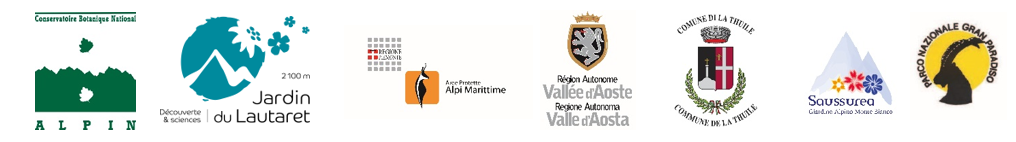 Allega alla presente*:curriculum vitae da cui si evincano le dichiarate esperienze professionali necessarie per la partecipazione all’avviso esplorativo; copia fotostatica, non autenticata, di un proprio documento d’identità in corso di validità.________________________________, il _________________									Firma*							__________________________________*N.B. allegati e firma sono richiesti a pena di esclusione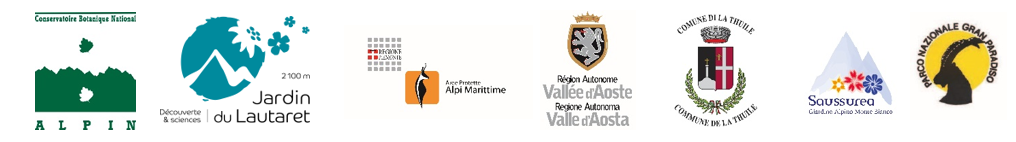 